ПРИЛОЖЕНИЕ № 2к извещению о проведении аукциона 
с документацией об аукционеДОГОВОР № ____о комплексном развитии территории жилой застройки городского округа"Город Архангельск" в границах ул. Попова, просп. Обводный канал, ул. Логинова, ул. Г. Суфтина г. Архангельск                                                          "____" __________  20___ год   Администрация городского округа "Город Архангельск" в лице заместителя Главы городского округа "Город Архангельск" ___________________________________________, действующего на основании _________________________________________, именуемая в дальнейшем "Администрация", и выступающее с другой стороны: (наименование организации), являющееся (победителем торгов, единственным участником торгов, участником торгов, сделавшим предпоследнее предложение по цене предмета аукциона, лицом, подавшим единственную заявку) торгов на право заключить договор о комплексном развитии территории жилой застройки городского округа "Город Архангельск" в границах                       ул. Попова, просп. Обводный канал, ул. Логинова, ул. Г. Суфтина, в лице __________________________________________________, действующего (ей) на основании ______________________________________	, именуемое 
в дальнейшем "Застройщик", при совместном упоминании именуемые "Стороны" на основании:решения о комплексном развитии территории жилой застройки городского округа "Город Архангельск" в границах ул. Попова, 
просп. Обводный канал, ул. Логинова, ул. Г. Суфтина, принятого постановлением Главы городского округа "Город Архангельск" от 18 марта 2022 года № 557;            протокола о результатах торгов на право заключить договор                            о комплексном развитии территории жилой застройки городского округа "Город Архангельск" в границах ул. Попова, просп. Обводный канал, 
ул. Логинова, ул. Г. Суфтина от "___"___________20___года № ________ 
(далее – Договор) заключили настоящий Договор о нижеследующем:Предмет договора1.1. По настоящему Договору "Застройщик" в целях комплексного развития территории жилой застройки городского округа "Город Архангельск" в границах ул. Попова, просп. Обводный канал, ул. Логинова, ул. Г. Суфтина (местоположение и границы указаны в приложении № 1 к настоящему Договору), площадью 4,2259 га, в отношении которой постановлением Главы городского округа "Город Архангельск" от 18 марта 2022 года № 557 
"О принятии решения о комплексном развитии территории жилой застройки 2городского округа "Город Архангельск" в границах ул. Попова, 
просп. Обводной канал, ул. Логинова, ул. Г. Суфтина" принято решение 
о комплексном развитии территории жилой застройки городского округа "Город Архангельск" в границах ул. Попова, просп. Обводный канал, 
ул. Логинова, ул. Г. Суфтина (далее – территория жилой застройки), обязуется в установленные настоящим Договором сроки своими силами и за свой счет 
и (или) с привлечением других лиц и (или) средств других лиц в соответствии 
с действующим законодательством Российской Федерации выполнить предусмотренные настоящим Договором обязательства, а "Администрация" обязуется создать предусмотренные настоящим Договором условия 
для выполнения "Застройщиком" своих обязательств. Настоящий Договор заключается в отношении всей территории жилой застройки."Застройщик" не вправе передавать свои права и обязанности, предусмотренные настоящим Договором, иному лицу.1.2. Перечень объектов капитального строительства, не являющихся объектами культурного наследия (памятники истории и культуры) народов Российской Федерации, расположенных на территории жилой застройки, подлежащих сносу, реконструкции в рамках реализации Договора, и их отдельные характеристики, приведены в приложении № 2 к настоящему Договору.1.3. Понятия, используемые в настоящем Договоре, применяются в тех же значениях, что и в нормативных правовых актах Российской Федерации, Архангельской области и муниципальных правовых актах городского округа "Город Архангельск".1.4. Реализацию решения о комплексном развитии территории жилой застройки осуществлять в соответствии с этапами архитектурно-градостроительной концепции комплексного освоения территории кварталов 
в границах ул. Воскресенской, просп. Обводный канал, ул. Логинова,                 ул. Г. Суфтина. 1.5. Комплексное развитие территории жилой застройки, указанной 
в пункте 1.1 настоящего Договора, осуществляется с предоставлением "Застройщику" компенсации расходов в соответствии с пунктом 4 части 6 статьи 16 Федерального закона от 21 июля 2007 года № 185-ФЗ "О Фонде содействия реформированию жилищно-коммунального хозяйства".1.6. "Застройщик" имеет право исполнять обязательства, указанные 
в пунктах 6 – 8 приложения № 3 "Обязательства "Застройщика" и сроки выполнения обязательств, предусмотренные Договором о комплексном развитии территориип жилой застройки" к настоящему Договору в рамках нескольких этапов реализации решения о комплексном развитии территории жилой застройки одновременно. 3Цена права на заключение договора и порядок оплаты 2.1. Цена права на заключение договора, составляет ____________(____________________________) рублей_____копеек (в том числе НДС).2.2. Оплата производится в следующем порядке:2.2.1. Задаток, внесенный "Застройщиком" для обеспечения заявки 
на участие в аукционе на право заключениея  договора  о комплексном развитии территории _____________ в размере __________(_______________) рублей ____ копеек (в том числе НДС) засчитывается  в счет оплаты цены, указанной в пункте 2.1. настоящего Договора.2.2.2. "Застройщик" перечесляет денежные средства, указанные 
в пункте 2.1. настоящего Договора в течение 10 (десяти) рабочих дней 
с момента подписания Договора по банковским реквизитам, указанным 
в подпункте 2.2.3 настоящего Договора.2.2.3. Реквизиты: ИНН________________; КПП___________________; ОКТМО ______________Получатель____________________________________Единый казначейский счет (счет банка получателя): №______________Казначейский счет (счет получателя): _____________________________ТОФК (банк получателя):________________________________________БИК ТОФК (банка получателя):    _________________________________Назначение платежа:_________________________________Права и обязанности сторон3.1."Застройщик" обязан:3.1.1. Реализовать развитие территории жилой застройки в соответствии 
с согласованной архитектурно-градостроительной концепцией комплексного освоения территории кварталов в границах ул. Воскресенской, 
просп. Обводный канал, ул. Логинова, ул. Г. Суфтина.В течение 45 (сорока пяти) календарных дней с даты заключения настоящего Договора, на основании согласованной архитектурно-градостроительной концепции комплексного освоения территории кварталов             в границах ул. Воскресенской, просп. Обводный канал, ул. Логинова, 
ул. Г. Суфтина, разработать и направить в "Администрацию" на утверждение 
в соответствии с действующим законодательством Российской Федерации 
о градостроительной деятельности, муниципальными правовыми актами городского округа "Город Архангельск" документацию по планировке территории – внесение изменений в проект планировки Привокзального района муниципального образования "Город Архангельск", утвержденный распоряжением мэра города Архангельск от 25 февраля 2015 года № 472р,  
4и проект межевания (далее по тексту – документация по планировке территории).Документацией по планировке территории в границах территории жилой застройки предусмотреть, в том числе зону размещения объекта капитального строительства – дошкольной образовательной организации (не менее 280 мест), а также образование земельного участка с видом разрешенного использования "Образование и просвещение" для строительства дошкольной образовательной организации.3.1.2. В течение 25 (двадцати пяти) рабочих дней со дня опубликования распоряжения Главы  городского округа "Город Архангельск" об утверждении документации по планировке территории, определить и направить 
на согласование в "Администрацию" графики выполнения обязательств 
по формам, указанным в приложении № 3 к настоящему Договору, а именно:сроки выполнения обязательств в соответствии с утвержденной документацией по планировке территории и  этапами реализации решения 
о комплексном развитии территории жилой застройки в соответствии 
с согласованной архитектурно-градостроительной концепцией комплексного освоения территории кварталов в границах ул. Воскресенской, 
просп. Обводный канал, ул. Логинова, ул. Г. Суфтина;перечень объектов капитального строительства, линейных объектов, подлежащих строительству, реконструкции в соответствии с утвержденной документацией по планировке территории и этапами реализации решения 
о комплексном развитии территории жилой застройки в соответствии 
с согласованной архитектурно-градостроительной концепцией комплексного освоения территории кварталов в границах ул. Воскресенской, 
просп. Обводный канал, ул. Логинова, ул. Г. Суфтина;соотношение общей площади жилых и нежилых помещений 
в многоквартирных домах, подлежащих строительству или реконструкции 
в соответствии с настоящим Договором, а также условие о размещении 
на первых этажах указанных домов нежилых помещений;перечень выполняемых "Застройщиком" видов работ по благоустройству территории жилой застройки, срок их выполнения.3.1.3. Процедуру, предусмотренную подпунктами 3.1.1, 3.1.2 настоящего Договора, выполнить в срок не более одного года с момента заключения настоящего Договора.3.1.4. Приобрести (создать) и передать в собственность городского округа "Город Архангельск" благоустроенные жилые помещения, отвечающие установленным действующим законодательством Российской Федерации требованиям, базовым требованиям к внутренней отделке жилых помещений, предоставляемых взамен жилых помещений в многоквартирных домах, помещений общего пользования в многоквартирных домах, в которых предоставляются такие жилые помещения, утвержденным постановлением 5Правительства Архангельской области от 30 июня 2021 года № 326-пп 
"О комплексном развитии территорий в Архангельской области" 
и находящиеся в границах населенного пункта город Архангельск Архангельской области, в соответствии с номенклатурой, составленной "Администрацией" во исполнение подпункта 3.3.2 настоящего Договора, 
для предоставления гражданам, выселяемым из жилых помещений, предоставленных по договорам социального найма (договорам найма специализированного жилого помещения, договорам найма жилого помещения коммерческого использования) расположенных в границах территории жилой застройки, подлежащих комплексному развитию. При этом обязательства, связанные с расселением жилых помещений, расположенных в аварийных домах, включенных в действующую адресную программу Архангельской области "Переселение граждан из аварийного жилищного фонда 
на 2019 – 2025 годы", утвержденную постановлением Правительства Архангельской области № 153-пп от 26 марта 2019 года, по адресам: 
г. Архангельск, ул. Попова, д. 50, ул. Попова, д. 50, корп. 1, должны быть исполнены в срок до 30 сентября 2024 года включительно.Также в случае наличия вступивших в законную силу решений судов 
о предоставлении гражданам жилых помещений по договорам социального найма, расселяемых в соответствии с настоящим пунктом, "Застройщик" берет на себя обязательство в части передачи в собственность городского округа "Город Архангельск" жилых помещений, отвечающих требованиям, указанным в решении суда, в трехмесячный срок с момента направления в адрес "Застройщика" копии решения суда. 3.1.5. Уплатить возмещение за изымаемые на основании решения "Администрации", принятого в соответствии с жилищным законодательством Российской Федерации, жилые помещения, в приложении № 2 к настоящему Договору и находящиеся в частной собственности, в многоквартирных домах, расположенных в границах территории жилой застройки и земельные участки, на которых расположены такие многоквартирные дома, либо по соглашению 
с собственником жилого помещения предоставить ему взамен изымаемого жилого помещения другое жилое помещение с зачетом его стоимости 
при определении размера возмещения за изымаемое жилое помещение, 
в соответствии с установленными приложением № 3 к настоящему Договору сроками выполнения обязательств.При этом в случае наличия вступивших в законную силу решений судов 
о выплате возмещения и (или) предоставления жилого помещения взамен изымаемого гражданам, расселяемым в соответствии с настоящим пунктом, "Застройщик" берет на себя обязательство в части выплаты возмещения 
за Администрацию в размере, указанном в решении суда, в течение месяца 
с момента направления в адрес "Застройщика" копии решения суда, передачи 
в собственность городского округа "Город Архангельск" жилых помещений, 6отвечающих требованиям, указанным в решении суда, в  трехмесячный срок 
с момента направления в адрес "Застройщика" копии решения суда.3.1.6. Осуществить за свой счет в соответствии с установленными приложением № 3 к настоящему Договору сроками выполнения обязательств снос многоквартирных домов, в том числе признанных в установленном Правительством Российской Федерации порядке аварийными и подлежащими сносу, а также иных объектов капитального строительства, объектов инженерно-технического обеспечения, указанных в приложении № 2 
к настоящему Договору, в соответствии с действующим законодательством. Не позднее, чем за семь рабочих дней до начала выполнения работ 
по сносу объекта капитального строительства направить в "Администрацию" уведомление о планируемом сносе объекта капитального строительства. 
Не позднее, чем за семь рабочих дней после завершения сноса объекта капитального строительства направить в "Администрацию" уведомление 
о завершении сноса объекта капитального строительства в соответствии 
с действующим градостроительным законодательством.При осуществлении сноса многоквартирных домов необходимо предпринимать меры по недопущению прекращения услуг электро-, тепло-, газо-, водоснабжения и водоотведения населению городского округа "Город Архангельск", связанных с проведением таких работ.3.1.7. Осуществить за свой счет образование земельных участков 
из земельных участков, находящихся в границах территории жилой застройки 
в соответствии с утвержденной документацией по планировке территории, 
а также проведение государственного кадастрового учета таких земельных участков в соответствии с установленными приложением № 3 к настоящему Договору сроками выполнения обязательств.3.1.8. Осуществить в границах территории жилой застройки согласно требованиям законодательства о градостроительной деятельности строительство в соответствии с утвержденной документацией по планировке территории, в том числе в соответствии с этапами, установленными согласованной архитектурно-градостроительной концепцией комплексного освоения территории кварталов в границах  ул. Воскресенской, просп. Обводный канал, ул. Логинова, ул. Г. Суфтина, реализации решения о комплексном развитии территории жилой застройки, осуществить ввод объектов капитального строительства в эксплуатацию в объеме не менее 
47 400 кв. м общей площади жилых помещений  в соответствии с установленными Приложением 3 к настоящему Договору сроками выполнения обязательств.3.1.9. Осуществить за свой счет в соответствии с утвержденной документацией по планировке территории строительство и (или) реконструкцию объектов, коммунальной, транспортной инфраструктур, необходимых для реализации решения о комплексном развитии территории жилой застройки, обязанность по осуществлению строительства и (или) 7реконструкции которых не возложена на третьих лиц в соответствии 
с требованиями действующего законодательства, заключенными соглашениями (договорами), в соответствии с установленными приложением № 3 
к настоящему Договору сроками выполнения обязательств.3.1.10. В течение 1 (одного) месяца с даты окончания строительства (ввода в эксплуатацию) в полном объеме объектов капитального строительства в соответствии с утвержденной документацией по планировке территории безвозмездно передать в собственность городского округа "Город Архангельск" объекты транспортной инфраструктуры, расположенные вне земельных участков, необходимых для эксплуатации построенных объектов капитального строительства и в пределах территории, указанной в пункте 1.1 настоящего Договора."Застройщик" должен осуществить государственную регистрацию права собственности в течение 1 (одного) месяца с даты окончания строительства (ввода в эксплуатацию) в полном объеме объектов капитального строительства в соответствии с утвержденной документацией по планировке территории 
на линейные объекты, расположенные на земельных участках, необходимых для эксплуатации построенных объектов капитального строительства 
и в пределах территории, указанной в пункте 1.1 настоящего Договора.3.1.11. В случае необходимости свода существующих зеленых насаждений, находящихся в границах территории жилой застройки, получить разрешения на свод зеленых насаждений и (или) разрешения на пересадку деревьев и кустарников в соответствии с требованиями Порядка свода зеленых насаждений, получения разрешения на пересадку деревьев и кустарников 
на территории муниципального образования "Город Архангельск",  утвержденного постановлением "Администрации" от 29 мая 2020 года № 950. 3.1.12. Не использовать освободившиеся помещения в объектах капитального строительства, перечисленных в приложении № 2 к настоящему Договору, в целях, не связанных с исполнением обязательств по настоящему Договору. 3.1.13. Один раз в полугодие предоставлять "Администрации" информацию о выполнении обязательств, предусмотренных настоящим Договором, об осуществлении деятельности, связанной с реализацией настоящего Договора.Информацию за первое полугодие предоставлять не позднее 
15 (пятнадцатого) июля следующего за отчетным периодом, за второе полугодие не позднее 15 (пятнадцатого) января следующего за отчетным периодом. 3.1.14. Оплатить цену права на заключение настоящего Договора, указанную в пункте 2.1 настоящего Договора, в порядке, установленном настоящим Договором. 83.1.15. Срок выполнения обязательств "Застройщика", указанных 
в подпунктах 3.1.4 – 3.1.10 настоящего Договора, подлежит уточнению 
по каждому этапу реализации решения о комплексном развитии территории жилой застройки, определенному согласно пункту 1.4, подпункту 3.1.2 настоящего Договора, но не может превышать определенные согласованной архитектурно-градостроительной концепцией комплексного освоения территории кварталов в границах ул. Воскресенской, просп. Обводный канал, ул. Логинова, ул. Г. Суфтина сроки с даты начала этапов реализации решения 
о комплексном развитии территории жилой застройки, определенных 
в порядке, предусмотренном подпунктом 3.1.2 настоящего Договора. 3.1.16. После завершения каждого обязательства этапа реализации решения о комплексном развитии территории жилой застройки (приложение 
№ 3), "Застройщик" в течение 10 (десяти) рабочих дней письменно уведомляет "Администрацию" о факте завершения указанного обязательства этапа и предствляет отчет об исполнении обязательства этапа по форме, указанной 
в приложении № 5 к настоящему Договору; документы, подтверждающие исполнение обязательства и подписанный Акт об исполнении в 2 (двух) экземплярах по форме, указанной в приложении № 4 к настоящему Договору. Указанный Акт от имени "Администрации" подписываются уполномоченными органами "Администрации".	3.1.17. В случае вынесения судом решения об изъятии земельных участков и (или) расположенных на них объектов недвижимого имущества 
для государственных или муниципальных нужд в целях комплексного развития территории и о предоставлении возмещения в связи с изъятием земельного участка и (или) расположенного на нем объекта недвижимого имущества "Застройщик" в течение 7 (семи) дней со дня вынесения решения суда перечисляет денежные средства в счет такого возмещения на банковский счет, указанный гражданином или юридическим лицом, или на депозит нотариуса 
в случае отсутствия информации о таком банковском счете.3.2. "Застройщик" вправе:3.2.1. Обращаться в "Администрацию" с заявлением о выдаче разрешения на использование земель и земельных участков, градостроительного плана земельного участка, о предоставлении земельных участков без проведения торгов в соответствии с земельным законодательством для строительства 
в границах территории жилой застройки, о выдаче разрешения 
на строительство, и ввода объектов капитального строительства 
в эксплуатацию. 3.2.2. Привлекать к исполнению настоящего Договора иное лицо (лиц) 
с возложением на него обязательств по выполнению определенного вида или отдельных этапов работ либо по финансированию затрат, связанных 
с исполнением настоящего Договора. За действия (бездействие) привлеченного лица (лиц) "Застройщик" отвечает как за свои собственные действия (бездействие).93.2.3. В одностороннем порядке отказаться от исполнения настоящего Договора в случае неисполнения или ненадлежащего исполнения "Администрацией" обязательств, предусмотренных подпунктами 3.3.3, 3.3.5, 3.3.7 настоящего Договора. 3.3. "Администрация" обязана: 3.3.1. В течение 15 (пятнадцати) рабочих дней с даты заключения настоящего Договора передать "Застройщику" копию согласованной архитектурно-градостроительной концепции комплексного освоения территории кварталов в границах ул. Воскресенской, просп. Обводный канал, ул. Логинова, ул. Г. Суфтина, указанной в абзаце первом подпункта 3.1.1  настоящего Договора. 3.3.2. В течение 1 (одного) месяца с даты заключения настоящего Договора предоставить "Застройщику" номенклатуру жилых помещений 
с нормами предоставления жилых помещений муниципального жилищного фонда и с учетом требований, установленных Жилищным кодексом Российской Федерации, которые должны быть переданы в муниципальную собственность для предоставления гражданам, выселяемым из муниципальных жилых помещений, занимаемых по договорам социального найма (договорам найма специализированного жилого помещения, договорам найма жилого помещения коммерческого использования), расположенных в многоквартирных жилых домах, перечисленных приложения № 2 к настоящему Договору. 3.3.3. В течение 30 (тридцати) рабочих дней со дня опубликования заключения о результатах общественных обсуждений по документации 
по планировке территории, разработанной в соответствии с требованиями градостроительного законодательства и представленной "Застройщиком" 
в соответствии с абзацем вторым подпункта 3.1.1 настоящего Договора, утвердить указанную документацию по планировке территории в соответствии с требованиями Градостроительного кодекса Российской Федерации, Порядка внесения изменений в документацию по планировке территории, отмены такой документации или ее отдельных частей, признания отдельных частей такой документации не подлежащими применению, утвержденного постановлением "Администрации" от 12 мая 2021 года № 862.В случае направления документации по планировке территории 
на доработку, срок, установленный в абзаце первом настоящего пункта, начинает исчисляться с даты регистрации повторно предоставленной 
на утверждение документации по планировке территории после доработки.3.3.4. В течение 20 (двадцати) рабочих дней со дня получения 
от "Застройщика" информации, представленной по формам, определенным приложением № 3 к настоящему Договору, согласовать указанную информацию, в случае ее соответствия требованиям действующего законодательства, проекту планировки, проекту межевания, в том числе представленные "Застройщиком" сроки выполнения обязательств 10в соответствии с этапами реализации решения о комплексном развитии территории жилой застройки.В случае несоответствия информации, указанной в абзаце первом настоящего пункта, требованиям действующего законодательства, проекту планировки, проекту межевания, указанная информация подлежит возврату "Застройщику" на доработку с указанием выявленных замечаний (возражений).Срок доработки выявленных замечаний (возражений) не может превышать 15 (пятнадцать) рабочих дней с даты уведомления "Застройщика" 
о возврате информации на доработку.3.3.5. По истечении 6 месяцев с даты получения собственниками жилых помещений в домах, перечисленных в приложении № 2 к настоящему Договору и признанных в установленном Правительством Российской Федерации порядке аварийными и подлежащими сносу, требований в соответствии 
с частью 11 статьи 32 Жилищного кодекса Российской Федерации о сносе многоквартирных домов, расположенных в границах территории, подлежащей комплексному развитию, принять в установленном законодательством Российской Федерации порядке решение об изъятии для муниципальных нужд жилых помещений, за исключением жилых помещений, принадлежащих 
на праве собственности городскому округу "Город Архангельск", 
в многоквартирных домах, признанных аварийными и подлежащими сносу, 
а также земельных участков, на которых расположены такие многоквартирные дома.3.3.6. В течение 30 (тридцати) рабочих дней с даты выполнения "Застройщиком" обязательств, предусмотренных подпунктами 3.1.1 – 3.1.5 настоящего Договора, принять в порядке, установленном законодательством Российской Федерации, муниципальными правовыми актами городского округа "Город Архангельск", решение о сносе многоквартирных домов, указанных 
в приложении № 2 к настоящему Договору и признанных аварийными 
и подлежащими сносу, иных объектов капитального строительства, объектов инженерно-технического обеспечения, указанных в приложении № 2 
к настоящему Договору, в сроки выполнения обязательств в соответствии 
с этапами реализации решения о комплексном развитии территории жилой застройки, предусмотренными приложением № 3 к настоящему Договору.3.3.7. При условии выполнения "Застройщиком" обязательства, предусмотренного подпунктами 3.1.1 – 3.1.6. настоящего Договора, 
на основании письменного заявления "Застройщика" в сроки, установленные действующим законодательством:принять решение о предоставлении "Застройщику" в аренду 
без проведения торгов в соответствии с земельным законодательством 
для строительства в границах территории подлежащей комплексному развитию, земельных участков которые находятся в муниципальной собственности  городского округа "Город Архангельск" и государственная 11собственность на которые не разграничена и которые не обременены правами третьих лиц;выдать разрешения на использование земель и земельных участков, градостроительные планы земельных участков и разрешения на строительство в соответствии с требованиями действующего законодательства.3.4. "Администрация" вправе:3.4.1. В одностороннем порядке отказаться от исполнения настоящего Договора в случае неисполнения или ненадлежащего исполнения "Застройщиком" обязательств, предусмотренных подпунктами 3.1.1, 3.1.2, 3.1.3, 3.1.4, 3.1.5, 3.1.6, 3.1.7, 3.1.8, 3.1.9. 3.1.10, 3.1.14, 3.1.17 настоящего Договора. 3.4.2. В одностороннем порядке досрочно отказаться от договора аренды земельного участка, предоставленного для целей комплексного развития территории, при наступлении обстоятельств, указанных в подпункте 3.4.1 настоящего Договора.3.4.3. Запрашивать у "Застройщика" информацию и документы, необходимые для осуществления контроля выполнения условий Договора, 
в том числе сроков исполнения обязательств, указанных в пункте 3.1 раздела 3 настоящего Договора.4. Ответственность сторон и разрешение споров4.1. За неисполнение и (или) ненадлежащее исполнение обязательств 
по настоящему Договору "Стороны" несут ответственность в соответствии 
с действующим законодательством Российской Федерации и настоящим Договором.4.2. В случае нарушения "Застройщиком" в отчетном периоде сроков, предусмотренных подпунктами 3.1.1 – 3.1.15 настоящего Договора, "Застройщик" уплачивает "Администрации" неустойку (пеню) в размере 
0,05 процента от цены права на заключение Договора (цена права 
на заключение настоящего Договора установлена в размере суммы итоговой цены аукциона на право заключения настоящего Договора), предусмотренной разделом 2 настоящего Договора, за каждый день просрочки исполнения каждого обязательства, начиная со дня, следующего после дня истечения сроков, установленных подпунктами 3.1.1 – 3.1.10, 3.1.13, 3.1.14, 3.1.17 настоящего Договора, до момента полного исполнения соответствующих обязательств по настоящему Договору или до даты расторжения настоящего Договора в установленном законом порядке, в течение 10 (десяти) рабочих дней с даты получения уведомления об уплате неустойки (пени), а также возмещает причиненные убытки в полном размере сверх штрафа.В случае осуществления "Застройщиком" строительства на территории жилой застройки с нарушением норм градостроительного законодательства, 
12в том числе без выданного в установленном законом порядке разрешения 
на строительство, "Застройщик" уплачивает "Администрации" штраф в размере 30 процентов от цены права на заключение Договора (цена права 
на заключение настоящего Договора установлена в размере суммы итоговой цены аукциона на право заключения настоящего Договора), предусмотренной разделом 2 настоящего Договора. 4.3. В случае неисполнения "Администрацией" обязательств, предусмотренных подпунктами 3.3.1 – 3.3.7 настоящего Договора, "Застройщик" вправе потребовать возмещения ему убытков, причиненных неисполнением или ненадлежащим исполнением указанных обязательств. 4.4. В случае неисполнения или ненадлежащего исполнения "Застройщиком" обязательств, предусмотренных подпунктами 3.1.1, 3.1.2, 3.1.3, 3.1.4, 3.1.5, 3.1.6, 3.1.7, 3.1.8, 3.1.9, 3.1.14, 3.1.17 настоящего Договора, право аренды земельного участка, предоставленного в соответствии 
с подпунктом 3.3.7 настоящего Договора для целей комплексного развития территории, подлежит досрочному прекращению путем одностороннего отказа "Администрации" от договора аренды такого земельного участка.4.5. В случае реализации "Застройщиком" права на отказ от исполнения настоящего Договора, право аренды земельного участка, предоставленного 
для целей комплексного развития территории, подлежит прекращению.4.6. Споры, возникающие при исполнении настоящего Договора, "Стороны" разрешают путем переговоров. Срок досудебного урегулирования сторонами спора (рассмотрения претензий, в том числе об уплате неустойки (пени) составляет 20 (двадцать) рабочих дней со дня получения претензии (требования).4.7. При недостижении согласия споры подлежат рассмотрению 
в судебном порядке.Срок действия договора. Условия расторжения договора5.1. Настоящий Договор вступает в силу с даты заключения (подписания) и действует до даты исполнения "Сторонами" обязательств, предусмотренных настоящим Договором, но не более 10 (десяти) лет с даты его заключения (подписания).5.2. В случае отказа граждан от переселения в жилые помещения, переданные в муниципальную собственность "Застройщиком" в соответствии 
с подпунктами 3.1.4, 3.1.5 настоящего Договора, несогласия с решением 
об изъятии жилого помещения или недостижения соглашения о размере возмещения, в том числе наличия споров, связанных с реализацией условий настоящего Договора, срок исполнения обязательств, предусмотренных подпунктами 3.1.4, 3.1.5, 3.3.6, 3.3.7 настоящего Договора, продляется 
на период времени, равный времени производства в судебных органах 
13по судебным спорам с указанным в настоящем пункте предметом 
до момента вступления судебного акта в законную силу (период времени рассчитывается месяцами). В случае, если в одном периоде времени ведется несколько производств в судах, продление осуществляется на срок, исчисляемый с момента начала производства первого дела и до вступления 
в законную силу последнего решения суда. 5.3. Настоящий Договор может быть расторгнут по соглашению "Сторон". 5.4. Настоящий Договор может быть расторгнут досрочно 
в одностороннем порядке:по инициативе "Администрации" в случае неисполнения "Застройщиком" обязательств, предусмотренных подпунктами 3.1.1, 3.1.2, 3.1.3, 3.1.4, 3.1.5, 3.1.7, 3.1.8, 3.1.9, 3.1.10, 3.1.14, 3.1.17 настоящего Договора; по инициативе "Застройщика" в случае неисполнения "Администрацией" обязательств, предусмотренных подпунктами 3.3.3, 3.3.5, 3.3.7 настоящего Договора.5.4.1. "Сторона" – инициатор досрочного расторжения настоящего Договора по условиям, предусмотренным пунктом 5.4 настоящего Договора, направляет другой "Стороне" уведомление об отказе от договора с указанием причины отказа от Договора. Договор считается расторгнутым с момента получения другой "Стороной" уведомления об отказе от Договора. 5.4.2. В случае досрочного расторжения Договора расходы, понесенные одной из "Сторон" в рамках исполнения условий Договора, другой "Стороной" не возмещаются. 5.4.3. Изменение условий настоящего Договора в период его действия 
по соглашению сторон не допускается, если иное не установлено действующим законодательством, настоящим Договором.Обстоятельства непреодолимой силы6.1. Если иное не предусмотрено действующим законодательством, настоящим Договором, "Застройщик", не исполнивший или ненадлежащим образом исполнивший обязательство по настоящему Договору 
при осуществлении предпринимательской деятельности, несет ответственность, если не докажет, что надлежащее исполнение оказалось невозможным вследствие непреодолимой силы, то есть чрезвычайных и непредотвратимых при данных условиях обстоятельств. К таким обстоятельствам не относятся, 
в частности, нарушение обязанностей со стороны контрагентов должника, отсутствие на рынке нужных для исполнения товаров, отсутствие у должника необходимых денежных средств. 146.2. Действия "Сторон" в случае наступления событий, указанных 
в пункте 6.1 настоящего Договора, регламентируются действующим законодательством Российской Федерации.Заключительные положения7.1. Вопросы, не урегулированные настоящим Договором, регламентируются действующим законодательством Российской Федерации, законодательством Архангельской области, муниципальными правовыми актами городского округа "Город Архангельск".7.2. Любое уведомление, направленное "Сторонами" друг другу 
по настоящему Договору, должно быть совершено в письменной форме. Указанное уведомление считается направленным надлежащим образом, 
если оно доставлено адресату посыльным (курьером), либо заказным письмом 
с уведомлением о вручении.Любое уведомление, направленнное заказным письмом с уведомлением 
о вручении и не полученное Стороной, считается полученным по истечении месячного срока. Обо всех изменениях в платежных и почтовых реквизитах "Стороны" обязаны немедленно извещать друг друга. Действия, совершенные по старым адресам и счетам, совершенные до получения уведомлений об их изменении, засчитываются в исполнение обязательств.7.3. К настоящему Договору прилагается и является неотъемлемой его частью: приложение № 1 "Местоположение и границы территории жилой застройки городского округа "Город Архангельск" в границах ул. Попова, просп. Обводной канал, ул. Логинова, ул. Г. Суфтина, подлежащей комплексному развитию", со схемой;приложение № 2 "Перечень объектов капитального строительства, 
не являющихся объектами культурного наследия (памятники истории 
и культуры) народов Российской Федерации, расположенных на территории жилой застройки городского округа "Город Архангельск" в границах 
ул. Попова, просп. Обводной канал, ул. Логинова, ул. Г. Суфтина, подлежащей комплексному развитию";приложение № 3 " Обязательства "Застройщика" и сроки выполнения обязательств, предусмотренные Договором о комплексном развитии территории жилой";приложение № 4 "Акт о результатах реализации договора о комплексном развитии территории жилой застройки в границах ул. Попова, просп. Обводный канал, ул. Логинова, ул. Г. Суфтина";приложение № 5 " Форма отчетности по осуществляемым "Застройщиком" этапам реализации решения о комплексном развитии территории жилой застройки".157.4. Настоящий Договор составлен в двух экземплярах, имеющих одинаковую юридическую силу.Место нахождения, реквизиты, подписи сторон______________ПРИЛОЖЕНИЕ № 1к договору о комплексном развитиитерритории жилой застройкигородского округа "Город Архангельск"в границах ул. Попова, 
просп. Обводный канал,ул. Логинова, ул. Г. Суфтинаот______________№_________Местоположение, границы территории жилой застройкигородского округа "Город Архангельск" в границах ул. Попова,просп. Обводной канал, ул. Логинова, ул. Г. Суфтина, подлежащей комплексному развитию                                          ______________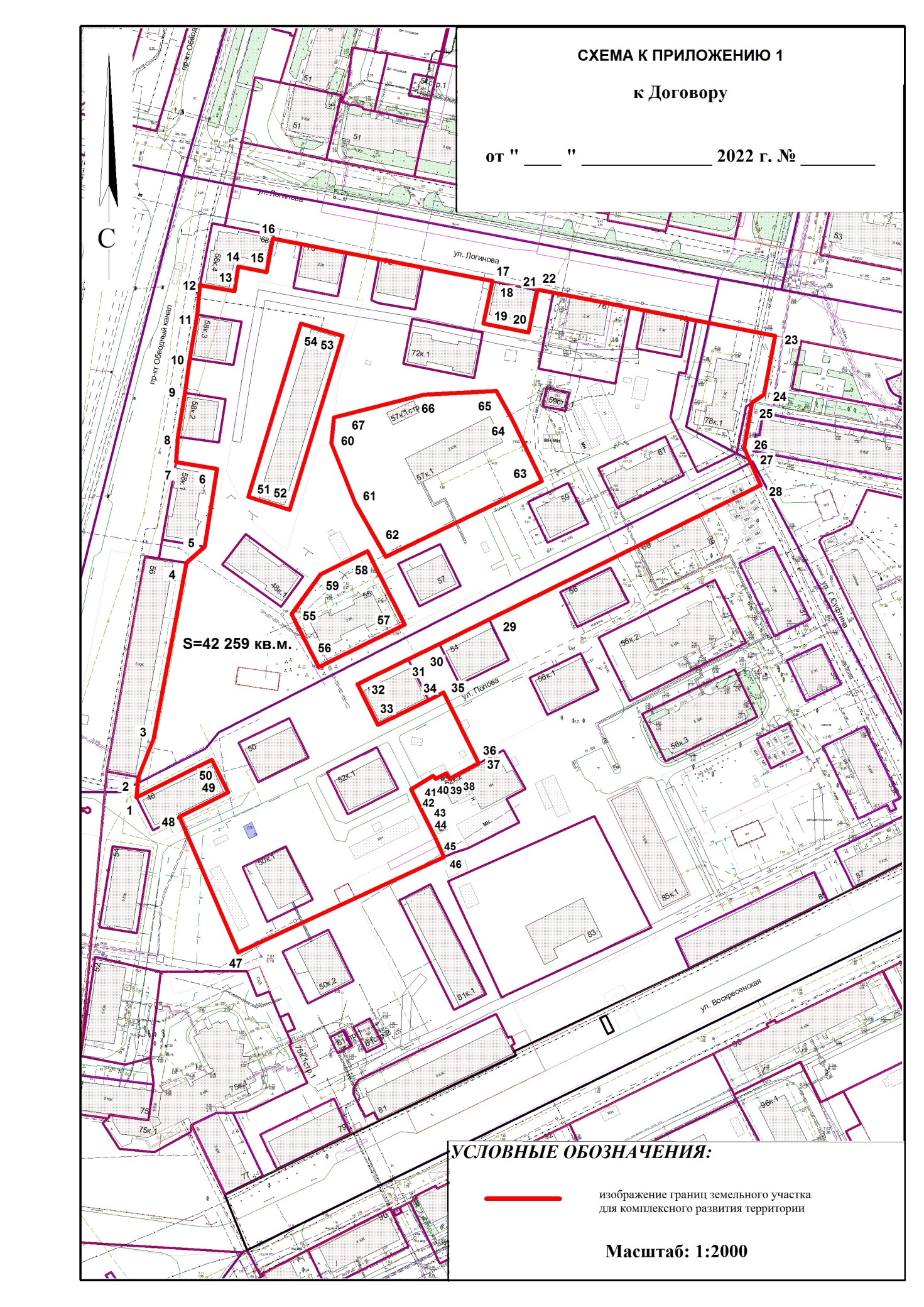 ПРИЛОЖЕНИЕ № 2к договору о комплексном развитиитерритории жилой застройкигородского округа "Город Архангельск"в границах ул. Попова, просп. Обводный канал, ул. Логинова, ул. Г. Суфтинаот________________№ ______ПЕРЕЧЕНЬобъектов капитального строительства, не являющихся объектами культурного наследия (памятники истории и культуры) народов Российской Федерации, расположенных на территории жилой застройки городского округа "Город Архангельск" в границах ул. Попова, просп. Обводной канал, ул. Логинова, 
ул. Г. Суфтина, подлежащей комплексному развитию<*> в соответствии с Перечнем многоквартирных домов, признанных аварийными до 1 января 2017 года, приложения № 2 к адресной программе Архангельской области "Переселение граждан из аварийного жилищного фонда на 2019 – 2025 годы" (в редакции постановления Правительства Архангельской области от 09.07.2021 № 342-пп)______________________ПРИЛОЖЕНИЕ № 3к договору о комплексном развитиитерритории жилой застройкигородского округа "Город Архангельск"в границах ул. Попова, просп. Обводный канал, ул. Логинова, ул. Г. Суфтинаот __________________ №______Обязательства "Застройщика" и сроки выполнения обязательств, предусмотренные Договором 
о комплексном развитии территории жилой застройки2Перечень объектов капитального строительства, линейных объектов, подлежащих строительству, реконструкции в соответствии 
с утвержденной документацией по планировке территорииПеречень видов работ по благоустройству территории жилой застройки городского округа "Город Архангельск" в границах ул. Попова, просп. Обводный канал, ул. Логинова, ул. Г. Суфтина, срок их выполнения_________* Указываются сроки выполнения каждого этапа реализации решения о комплексном развитии территории жилой застройки, количество многоквартирных домов, иных объектов капитального строительства, объектов инженерно-технического обеспечения 
из перечисленных в приложении № 2 к настоящему Договору, планируемых к сносу;** Указывается с учетом требований "СП 476.1325800.2020. Свод правил. Территории городских и сельских поселений. Правила планировки, застройки и благоустройства жилых микрорайонов", утвержденных Приказом Минстроя России от 24.01.2020 № 33/пр.____________ПРИЛОЖЕНИЕ № 4к договору о комплексном развитиитерритории жилой застройкигородского округа 
"Город Архангельск"в границах ул. Попова, 
просп. Обводный канал,ул. Логинова, ул. Г. Суфтинаот __________________ №______АКТо реализации договора о комплексном развитиитерритории жилой застройки городского округа "Город Архангельск" в границах ул. Попова, просп. Обводный канал, ул. Логинова, ул. Г. Суфтина          Администрация городского округа "Город Архангельск" в лице уполномоченного лица ______________________________________________, действующего на основании ___________________________, именуемая 
в дальнейшем "Администрация", с одной стороны, и ___________________________________________________________________
в лице ____________________________________, действующего на основании ________________________________________, именуемый в дальнейшем "Застройщик", с другой стороны, именуемые при совместном упоминании "Стороны", составили настоящий акт о нижеследующем:Обязательства "Застройщика" и сроки выполнения обязательств, предусмотренные Договором о комплексном развитии территории жилой (приложение № 3) в части ________________________________________ исполнены в следующем объеме:___________ПРИЛОЖЕНИЕ № 5к договору о комплексном развитиитерритории жилой застройкигородского округа 
"Город Архангельск"в границах ул. Попова, 
просп. Обводный канал,ул. Логинова, ул. Г. Суфтинаот __________________ №______ФОРМА 
отчетности по осуществляемым Застройщиком этапам реализации решения о комплексном развитии территории жилой застройки"Администрация"Заместитель Главы  городского округа "Город Архангельск" по вопросам экономического развития и финансам__________________Ф.И.О.подпись"Застройщик"Место нахождения: Почтовый адрес:ИНН р/с в к/счетБИК Телефон: E-mail:Руководитель юридического лица (представитель)___________________ Ф.И.О.подписьПеречень координат характерных точек границ территории жилой застройки городского округа "Город Архангельск" в границах ул. Попова,просп. Обводной канал, ул. Логинова,  ул. Суфтина,подлежащей комплексному развитиюПеречень координат характерных точек границ территории жилой застройки городского округа "Город Архангельск" в границах ул. Попова,просп. Обводной канал, ул. Логинова,  ул. Суфтина,подлежащей комплексному развитиюПеречень координат характерных точек границ территории жилой застройки городского округа "Город Архангельск" в границах ул. Попова,просп. Обводной канал, ул. Логинова,  ул. Суфтина,подлежащей комплексному развитиюПеречень координат характерных точек границ территории жилой застройки городского округа "Город Архангельск" в границах ул. Попова,просп. Обводной канал, ул. Логинова,  ул. Суфтина,подлежащей комплексному развитиюПеречень координат характерных точек границ территории жилой застройки городского округа "Город Архангельск" в границах ул. Попова,просп. Обводной канал, ул. Логинова,  ул. Суфтина,подлежащей комплексному развитиюНомер точкиXYДирекционный уголДлина1652029.112520225.082°41.1'9.392652038.492520225.5219°49.3'18.813652056.192520231.908°20.9'81.204652136.532520243.6946°30.2'11.065652144.142520251.716°48.7'35.836652179.722520255.96277°20.8'18.927652182.142520237.192°16.5'11.598652193.722520237.656°43.4'20.169652213.742520240.016°14.2'15.8310652229.482520241.737°17.2'20.1811652249.502520244.293°06.3'13.4812652262.962520245.0297°59.0'15.9813652260.742520260.856°06.7'11.3614652272.042520262.0698°55.4'13.0915652270.012520274.998°54.2'15.5116652285.332520277.3998°44.6'101.6317652269.882520377.84188°07.8'0.1418652269.742520377.82190°10.0'19.6619652250.392520374.3598°46.6'21.0420652247.182520395.149°43.3'19.6621652266.562520398.467°35.7'0.1522652266.712520398.4898°45.6'110.0623652249.952520507.25188°45.0'27.3524652222.922520503.09234°56.1'6.4825652219.202520497.79187°36.8'20.8326652198.552520495.03155°05.9'5.7027652193.382520497.43153°34.4'13.0128652181.732520503.22241°36.5'137.6929652116.262520382.09241°17.0'25.2530652104.132520359.95241°22.3'15.7831652096.572520346.10241°39.3'25.7832652084.332520323.41151°02.8'20.7233652066.202520333.4461°42.3'25.6334652078.352520356.0160°30.9'7.6435652082.112520362.66151°19.2'35.9936652050.542520379.93239°55.2'15.0237652043.012520366.93330°54.3'2.7438652045.402520365.60241°14.6'5.6139652042.702520360.68319°30.1'1.8040652044.072520359.51236°23.3'6.1241652040.682520354.41238°22.1'4.7142652038.212520350.40231°14.9'0.9743652037.602520349.64151°12.3'26.3344652014.532520362.32153°45.1'4.8645652010.172520364.47155°56.6'3.0746652007.372520365.72242°55.3'102.9947651960.492520274.02334°14.1'67.2048652021.012520244.8161°07.3'24.8349652033.002520266.55331°14.1'16.5450652047.502520258.59241°14.5'38.2251652167.672520270.66105°19.2'19.6152652162.492520289.5714°44.8'82.5853652242.352520310.59284°08.5'19.6954652247.162520291.50194°41.4'82.1855652115.042520292.32150°44.2'26.9856652091.502520305.5161°38.6'43.6557652112.232520343.92330°53.7'37.5458652145.032520325.66241°18.3'23.7059652133.652520304.87213°59.7'22.4560652193.342520307.46156°10.3'29.3161652166.532520319.30147°59.0'28.0162652142.782520334.1561°55.6'78.8663652179.892520403.73332°04.9'31.4464652207.672520389.01328°29.0'14.4065652219.952520381.48265°03.3'33.1866652217.092520348.42253°27.6'41.9067652205.162520308.25183°49.4'11.85№п№ п/пАдресКадастровый номер объекта капитального строительстваОбщаяплощадьквартиркв. мОбщаяплощадьквартиркв. мОбщая площадьквартир по видам собственностикв. мОбщая площадьквартир по видам собственностикв. мОбщая площадьквартир по видам собственностикв. мОбщая площадьквартир по видам собственностикв. мВид работ№п№ п/пАдресКадастровый номер объекта капитального строительстваОбщаяплощадьквартиркв. мОбщаяплощадьквартиркв. ммуниципальнаямуниципальнаячастнаячастнаяВид работМногоквартирные дома, признанные аварийными и подлежащими сносуМногоквартирные дома, признанные аварийными и подлежащими сносуМногоквартирные дома, признанные аварийными и подлежащими сносуМногоквартирные дома, признанные аварийными и подлежащими сносуМногоквартирные дома, признанные аварийными и подлежащими сносуМногоквартирные дома, признанные аварийными и подлежащими сносуМногоквартирные дома, признанные аварийными и подлежащими сносуМногоквартирные дома, признанные аварийными и подлежащими сносуМногоквартирные дома, признанные аварийными и подлежащими сносуМногоквартирные дома, признанные аварийными и подлежащими сносуул. Попова, д. 50<*>29:22:040620:53826.10620,0620,0206,10206,10сноссносул. Попова, д. 50, корп. 1<*>29:22:040620:54597,60525,6525,672,0072,00сноссносул. Попова, д. 52, корп. 129:22:040620:39594,9348,21348,21246,69246,69сноссносул. Попова, д. 5729:22:040619:41411,90207,90207,90204,00204,00сноссносул. Попова, д. 5929:22:040619:36403,70295,20295,20108,50108,50сноссносул. Попова, д. 6129:22:040619:37600,00303,50303,50296,50296,50сноссносул. Логинова, д. 7029:22:040619:43412,60270,4270,4142,20142,20сноссносул. Логинова, д. 7829:22:040619:31402,80218,80218,80184,00184,00сноссносМногоквартирные домаМногоквартирные домаМногоквартирные домаМногоквартирные домаМногоквартирные домаМногоквартирные домаМногоквартирные домаМногоквартирные домаМногоквартирные домаМногоквартирные домапросп. Обводный канал, д. 48, корп. 129:22:040619:33650,30166,60166,60483,70483,70сноссноспросп. Обводный канал, д. 58, корп. 229:22:040619:32481,49173,79173,79307,70307,70сноссноспросп. Обводный канал, д. 58, корп. 329:22:040619:40408,10110,00110,00298,10298,10сноссносул. Логинова, д. 7229:22:040619:26419,10259,60259,60159,50159,50сноссносул. Логинова, д. 72, корп. 129:22:040619:27594,50463,70463,70130,8130,8сноссносул. Логинова, д. 7629:22:040619:38409,70202,40202,40207,30207,30сноссносул. Логинова, д. 78, корп. 129:22:040741:41630,60160,40160,40470,20470,20сноссносИные объекты капитального строительстваИные объекты капитального строительстваИные объекты капитального строительстваИные объекты капитального строительстваИные объекты капитального строительстваОбъектКадастровый номер объекта капитального строительстваКадастровый номер объекта капитального строительстваВид работТП-124 (Группа ТП-10/0,4кВ с центром питания-подстанция 110/10 кВ №2 "Привокзальная")29:22:040619:37429:22:040619:374реконструкцияобъекты инженерно-технического обеспеченияобъекты инженерно-технического обеспеченияобъекты инженерно-технического обеспеченияобъекты инженерно-технического обеспеченияобъекты инженерно-технического обеспечения№№ п/пАдресАдресКадастровый номер объекта капитального строительстваКадастровый номер объекта капитального строительстватепловые сети L=2534,0тепловые сети L=2534,029:22:000000:779629:22:000000:7796внутриквартальные сети водопровода 219 кварталавнутриквартальные сети водопровода 219 квартала29:22:000000:804629:22:000000:8046сети внутриквартальной хозбытовой канализации 221 кварталасети внутриквартальной хозбытовой канализации 221 квартала29:22:000000:815129:22:000000:8151внутриквартальные сети хозяйственно-бытовой канализации 222 кварталавнутриквартальные сети хозяйственно-бытовой канализации 222 квартала29:22:000000:819129:22:000000:8191внутриквартальные сети водопровода 221 квартала г. Архангельскавнутриквартальные сети водопровода 221 квартала г. Архангельска29:22:000000:831629:22:000000:8316внутриквартальные сети водопровода 222 кварталавнутриквартальные сети водопровода 222 квартала29:22:000000:833929:22:000000:8339канализационная сетьканализационная сеть29:22:040620:4129:22:040620:41воздушный ввод от опоры ВЛ-0,4 кВ ТП-124 
до изоляторов на стене жилого дома ул. Попова, д.56воздушный ввод от опоры ВЛ-0,4 кВ ТП-124 
до изоляторов на стене жилого дома ул. Попова, д.5629:22:040620:91329:22:040620:913сеть горячего водоснабжения от места врезки в центральном тепловом пункте дома № 50, корп. 1 по ул. Попова до наружной проекции стены жилого дома № 50, корп. 2 по ул. Поповасеть горячего водоснабжения от места врезки в центральном тепловом пункте дома № 50, корп. 1 по ул. Попова до наружной проекции стены жилого дома № 50, корп. 2 по ул. Попова29:22:040620:103329:22:040620:1033тепловая сеть от места врезки в центральном тепловом пункте дома № 50, корп. 1 по ул.Попова до наружной проекции стены жилого дома № 50, корп. 2 по ул. Поповатепловая сеть от места врезки в центральном тепловом пункте дома № 50, корп. 1 по ул.Попова до наружной проекции стены жилого дома № 50, корп. 2 по ул. Попова29:22:040620:104029:22:040620:1040№ п/пОбязательства реализации решения 
о комплексном развитииОбязательства "Застройщика" 
и сроки их выполнения*Первый этапДата/срокВторойЭтапДата/срокТретийЭтапДата/срок1.Срок передачи "Застройщиком" 
в собственность муниципального образования жилых помещений 2.Определение размера возмещения 
за изымаемые объекты недвижимого имущества3.Срок выплаты возмещения 
или предоставления взамен изымаемого жилого помещения другого жилого помещения с зачетом его стоимости при определении размера возмещения за изымаемое жилое помещение4.Срок сноса жилых домов и объектов капитального строительства5.Срок образования земельных участков 
(в том числе передача земельного участка, образованного с видом разрешенного использования "Образование и просвещение"  для строительства дошкольной образовательной организации 
в муниципальную собственность)6.Сроки строительства объектов капитального строительства в соответствии 
с утвержденным проектом планировки, проектом межевания, включая ввод объектов капитального строительства в эксплуатацию 7.Срок строительства и (или) реконструкции объектов, коммунальной, транспортной инфраструктур, включая ввод объектов 
в эксплуатацию8.Сроки передачи в муниципальную собственность объектов транспортной инфраструктурыИтоговый срок действия ДоговораИтоговый срок действия Договора120 месяцев (10 лет)120 месяцев (10 лет)120 месяцев (10 лет)Предельный срок реализации решения 
о комплексном развитии территории жилой застройкиПредельный срок реализации решения 
о комплексном развитии территории жилой застройки120 месяцев (10 лет)120 месяцев (10 лет)120 месяцев (10 лет)№ п/пЭтап реализации решенияо комплексном развитиитерритории жилойзастройкиПеречень объектов капитального строительства, линейных объектов (в том числе подлежащих передаче 
в муниципальную собственность)Соотношение общей площади жилых и нежилых помещенийУсловие 
о размещении 
на первых этажах многоквартирных домов нежилых помещений1.2.3.№ п/пЭтап реализации решенияо комплексном развитиитерритории жилойзастройки *Перечень выполняемых "Застройщиком"видов работ по благоустройствутерритории жилойзастройки **Срок выполненияработ по благоустройствутерритории жилойзастройки1.2.3.Заместитель Главы  городского округа "Город Архангельск_________________ Шапошников Д.В.подписьРуководитель юридического лица (представитель)____________________подписьАдминистрация городского 
округа "Город Архангельск"(уполномоченное лицо)__________________________подпись Руководитель юридического лица (представитель)__________________________подпись№Наименование обяхательства этапа реализации решения 
о комплексном развитии территории жилой застройки согласно обязательствам ЗастройщикаСрок реализации в соответствии 
с приложением № 3 к ДоговоруФактический срок реализацииОбоснование причины отклонения 
от срока реализации 
(при наличии просрочки)Предложение 
по устранению причины отклонения 
от срока реализации 
(при наличии просрочки)1.2.….